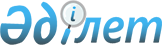 О ратификации Соглашения между Республикой Казахстан и Международным банком реконструкции и развития о займе на поддержку структурных преобразованийУказ Президента Республики Казахстан от 4 июля 1995 г. N 2360



          На основании статьи 2 Закона Республики Казахстан от 10 декабря
1993 г. "О временном делегировании Президенту Республики Казахстан и
главам местных администраций дополнительных полномочий" постановляю:




          1. Ратифицировать Соглашение между Республикой Казахстан и
Международным банком реконструкции и развития о займе на поддержку
структурных преобразований, подписанное в Вашингтоне 12 июня 1995 года.




          2. Настоящий Указ вступает в силу со дня опубликования.




          Президент
Республики Казахстан








					© 2012. РГП на ПХВ «Институт законодательства и правовой информации Республики Казахстан» Министерства юстиции Республики Казахстан
				